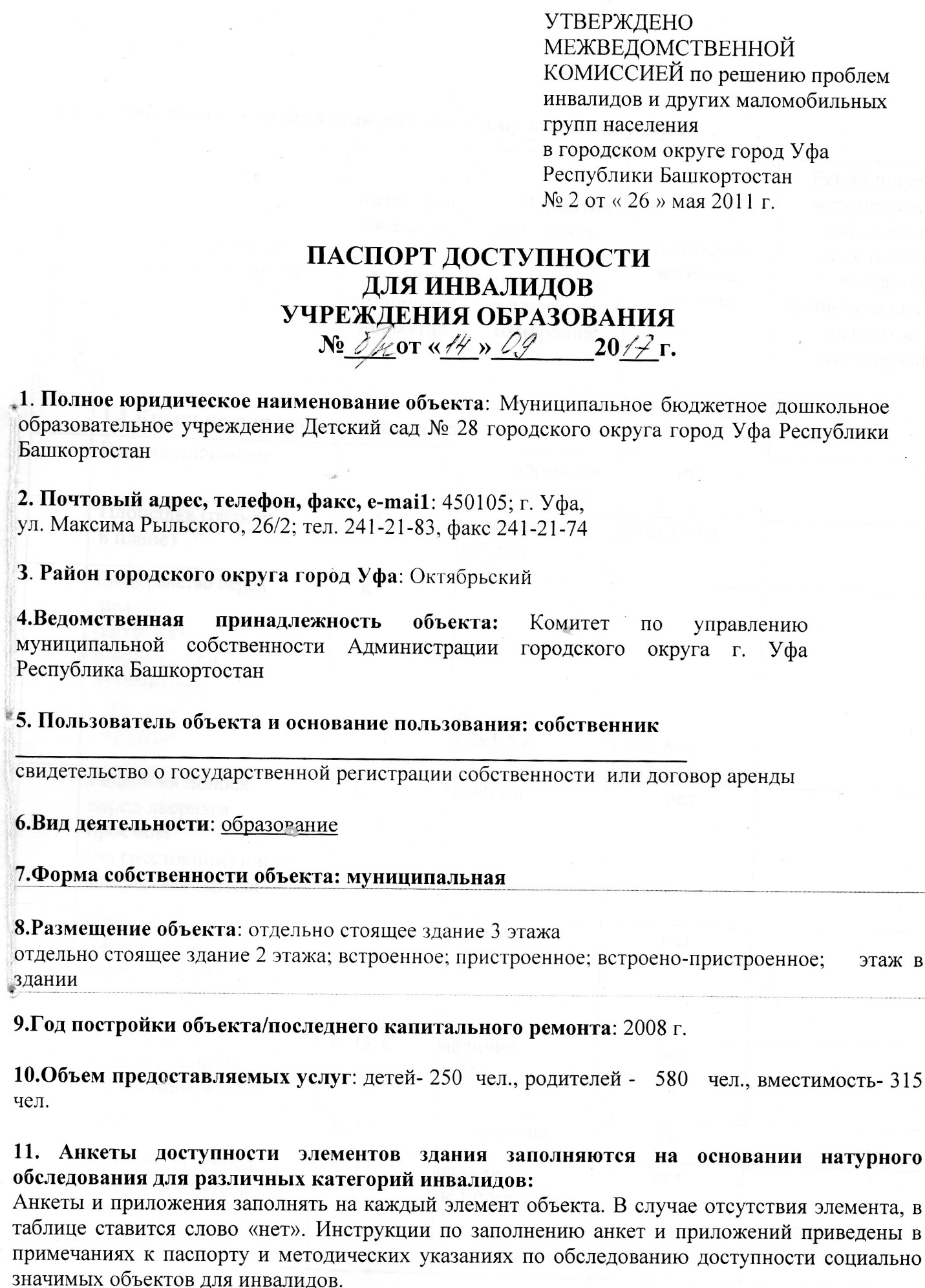 Анкета №1. Входная группа (для доступа в зону оказания услуги)Анкета № 2. Пути движения на объекте (для доступа в зону оказания услуги)Приложение №1___	к анкете №2, при необходимости описания нескольких лестницАнкета № 3. Зона оказания услуги (в зависимости от вида деятельности)Приложение № 1.____ к анкете № 3, при необходимости описания нескольких прилавков/оконПриложение №2	к анкете № 3, при необходимости описания нескольких кабинетовПриложение № 3.___	к анкете №3, при необходимости описания нескольких заловАнкета № 4. Санитарно-бытовые помещенияПриложение №1____к анкете № 4. Санитарно-бытовые помещения, при необходимости описания нескольких туалетных комнатАнкета №5. Внутреннее оборудованиеАнкета № 6. Территория объекта12. Выводы по результатам натурного обследования:В результате обследования установлено, что для обеспечения доступности необходимо выполнить следующие основные мероприятия по элементам объекта:Входная группа - установить рифленую полосу перед дверным проемом______________________________________________________________________________Пути движения на объекте  - установить пандус_____________________________________________________________________________Зона оказания услуги- _______________________________________________________________________________________________________________________________________Санитарно-бытовые  помещения______________________________________________________________________________________________________________________________Внутреннее оборудование - установить светящиеся указатели путей эвакуации_____________________________________________________________________________Территория объекта - ___________________________________________________________1З. Доступность услуги для инвалидов:Вариант «А» - полная доступность всех мест обслуживанияВариант «Б» - локальная доступность (входной группы, специально выделенного места обслуживания и пути движенияк нему)Вариант «В» - обслуживание сотрудниками на дому без взимания дополнительной платы Вариант «Г» - не обслуживаются14. Доступность элементов объекта для различных категорий инвалидов:Таблицу заполнять на каждый элемент объекта. Доступные элементы объекта отметить словом да», недоступные элементы - словом «нет»15. Степень доступности территории объекта для инвалидов различных категорий:Таблицу заполнять на каждый элемент объекта. Доступные элементы объекта отметить словом «да», недоступные элементы - словом «нет»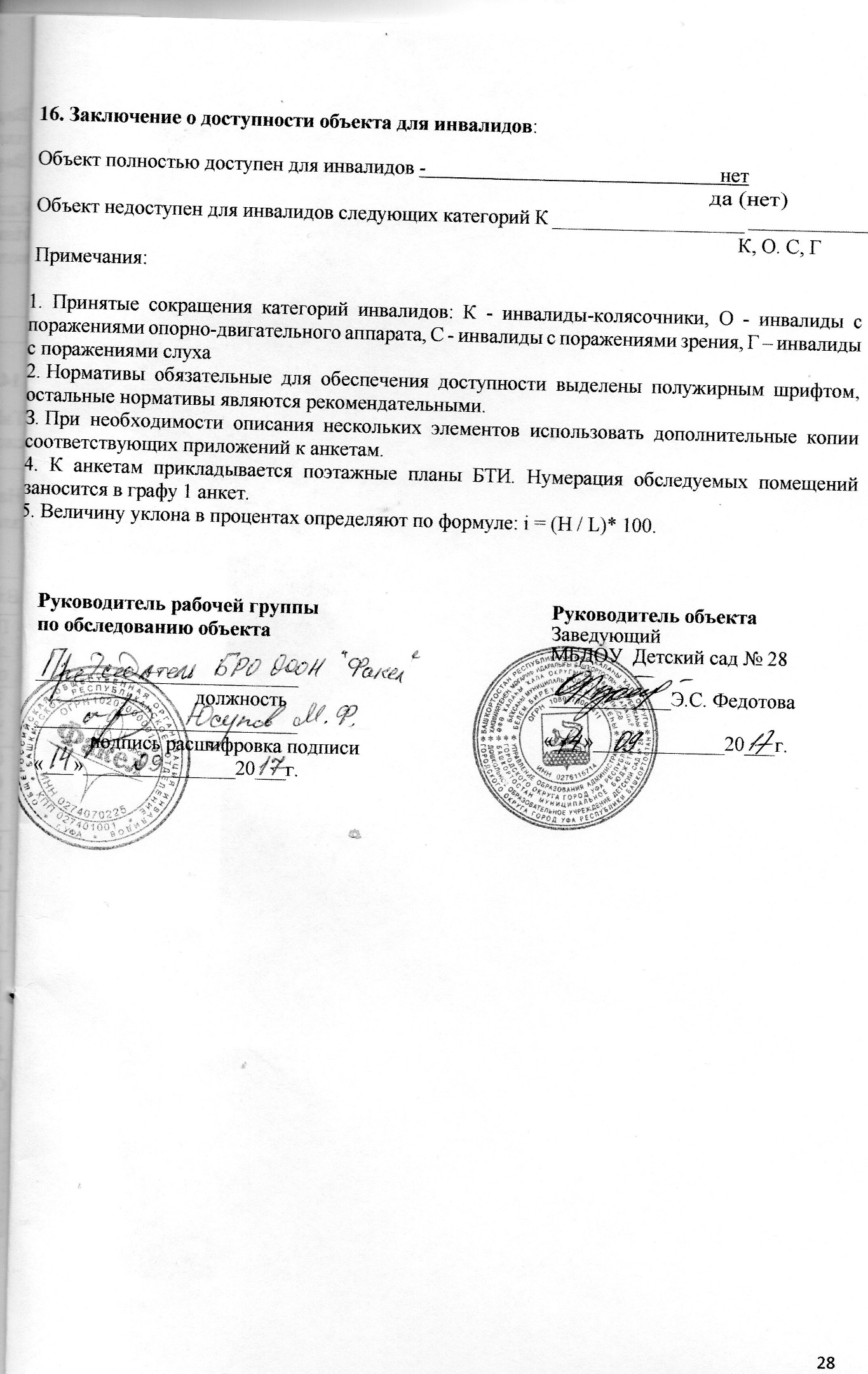 №№ помещений 
по плану БТИНаименование 
элементов объектаКатегорииинвалидов, 
для 
которыхустановлен 
нормативКатегорииинвалидов, 
для 
которыхустановлен 
нормативНормативдоступности, 
установленный 
для инвалидов,в единицах 
измеренияФактическая 
величина, 
наличиеРекомендуемые 
мероприятия поадаптации, при 
несоответствии 
нормативу(установка,создание, ремонт или реконструкция)123345б1.1.Крыльцо или входная площадка1.1.Крыльцо или входная площадка1.1.Крыльцо или входная площадка1.1.Крыльцо или входная площадкаВысота площадкинормативне установленнетПлощадка (размер в плане)О, С, ГО, С, Гне менее 1х2,5 м2,52х3,64мПространство переддверью (глубинах ширина), при открывании:- "от себя"- "к себе"ККне менее 
1,2х1,5 м 
1,5х1,5 м1,2х2,84м 
1,5х3,64мРифлёная полоса перед дверным проёмом(на расстоянии) и/иликонтрастная окраскаССза 60 смнетПоручни (ограждение), при высоте площадки более 45 смК, О, СК, О, СналичиенетНескользкое твёрдое покрытие:- уклон поперечныйК, О, СК, О, Сналичие 
1-2%нетНавесК, ОК, ОналичиедаВодоотвод (дренаж) - ширина просветов водосборных решетокК, ОК, Оналичие 
не более 1,5 смнет1.2Лестница наружная1.2Лестница наружная1.2Лестница наружная1.2Лестница наружнаяШирина маршаО, С, ГО, С, Гне менее 1,35 
мнетУклоны лестницО, С, ГО, С, Гне более 1:2нетНескользкое покрытиеО, С, ГО, С, ГналичиенетРифлёная полоса перед маршем вверху и внизу (на расстоянии)и/или контрастная окраска       С       Сза б0 смнетПоручни с двух сторон: - на высоте- горизонтальные завершения вверху ивнизуО 
О, С 
О, СО 
О, С 
О, Сналичие 
90 см 
не менее 30 смнет1 .3. Пандус наружный1 .3. Пандус наружный1 .3. Пандус наружный1 .3. Пандус наружныйШирина маршаШирина марша     Кне менее 1,0 м1,7 мУклон: Н/ЕУклон: Н/Е     Кне более 1/12болееВысота одного подъёмаВысота одного подъёма      Кне более 80 смболееПлощадка нагоризонтальномучастке при прямом пути движения или на повороте (глубина)Площадка нагоризонтальномучастке при прямом пути движения или на повороте (глубина)      Кне менее 1,5 м3,5х3,2 мПоручни с двух сторон - на высоте- горизонтальные завершения вверху и внизуПоручни с двух сторон - на высоте- горизонтальные завершения вверху и внизуК 
О 
К, О70 см 
90 см 
не менее 30 смнетНескользкое покрытиеНескользкое покрытиеК, ОналичиенетРифлёная полоса перед маршем вверху и внизу (на расстоянии)и/или контрастная окраскаРифлёная полоса перед маршем вверху и внизу (на расстоянии)и/или контрастная окраскаСза 60 смнетНаружный подъёмник: - вертикальный- наклонныйНаружный подъёмник: - вертикальный- наклонныйК, Оналичие 
наличиенет 
нет1.4. Тамбур1.4. ТамбурРифлёная полоса перед дверным проёмом(на расстоянии) и/иликонтрастная окраскаРифлёная полоса перед дверным проёмом(на расстоянии) и/иликонтрастная окраскаCза 60 смнетГабариты тамбура:Глубина x ширинаГабариты тамбура:Глубина x ширинаКне менее 
180х220 см1,74х2,27мДвери распашные, автоматические раздвижные:-ширина проёма в свету- высота порога (не применятьвращающиеся двери итурникеты)- смотровые панели,заполненныепрозрачным иударопрочнымматериалом (нижняя часть)- противоударнаяполоса в нижней части (на высоту)Двери распашные, автоматические раздвижные:-ширина проёма в свету- высота порога (не применятьвращающиеся двери итурникеты)- смотровые панели,заполненныепрозрачным иударопрочнымматериалом (нижняя часть)- противоударнаяполоса в нижней части (на высоту)ККККККне менее 90 см 
не более 2,5 см30-90 см отуровня полане менее 30 см от уровняполадада 
данет 
нет№№ помещений 
по плану БТИНаименование 
элементов объектаКатегорииинвалидов, 
для 
которыхустановленнормативКатегорииинвалидов, 
для 
которыхустановленнормативКатегорииинвалидов, 
для 
которыхустановленнормативНормативдоступности, 
установленный 
для инвалидов,в единицахизмеренияНормативдоступности, 
установленный 
для инвалидов,в единицахизмеренияФактическая 
величина, 
наличиеРекомендуемые 
мероприятия поадаптации, при 
несоответствии 
нормативу(установка,создание, ремонт 
или реконструкция)12333445б2.1. Коридоры, холлы2.1. Коридоры, холлы2.1. Коридоры, холлы2.1. Коридоры, холлы2.1. Коридоры, холлы2.1. Коридоры, холлыШирина пути движения в чистоте:- при движении кресла- коляски в одномнаправлении- при встречном движении- используемых для эвакуацииКК 
ККК 
ККК 
ККК 
Кне менее 1,5 мне менее 1,8 мне менее 1,8 мдаданетШирина коридора или перехода в другоезданиеКККне менее 2,0 мне менее 2,0 мнетДверные и открытые проёмы в стене(ширина в свету): - из помещений, с числом находящихся в них не более 15 человек- проемов и дверей востальных случаях;- при глубине откоса открытого проема более 1,0 м- высота порогаК, ОК, ОК, ОК, ОК, ОК, ОК, ОК, ОК, ОК, ОК, ОК, Оне менее 90 смне менее 1,2 мне менее 1,2 мне более 2,5 смне менее 90 смне менее 1,2 мне менее 1,2 мне более 2,5 смданет 
нетдаЗоны отдыха иожидания:- при расстоянии от сидения до полосы движения не менее 60 СМ- при глубине 150 см и ширине 90 смК, О, С, Г 
ОКК, О, С, Г 
ОКК, О, С, Г 
ОКне реже, чем 
через 25 м 
не менее 1 една этажне менее 1 ед. 
на этажне реже, чем 
через 25 м 
не менее 1 една этажне менее 1 ед. 
на этажда
даШирина:- балконов и лоджий всвету- переходных лоджий ибалконовКККне менее 1,4 не менее 1,5мне менее 1,4 не менее 1,5мнет 
нетНавесное оборудование 
или конструкции в зонедвижения (выступ на высоте от 0,7 до 2,0 м): - на стенах- отдельностоящие			СССне более 10смне более 30 смне более 10смне более 30 смнетнетнетПространство под маршем открытой лестницы и другими нависающими элементами, при высоте менее 1,9 мСССналичие 
барьера или 
огражденияналичие 
барьера или 
ограждениянетВорсовые покрытия (толщина с учетом высоты ворса)КККне более 1,3 смне более 1,3 смнетРасстояние от дверей помещения спребываниеминвалидов, выходящего в тупиковый коридор,до эвакуационноговыхода с этажаК, О, С, ГК, О, С, ГК, О, С, Гне более 15 мне более 15 мнет2.2.Лифт пассажирский (к зоне оказания услуги)2.2.Лифт пассажирский (к зоне оказания услуги)2.2.Лифт пассажирский (к зоне оказания услуги)2.2.Лифт пассажирский (к зоне оказания услуги)2.2.Лифт пассажирский (к зоне оказания услуги)2.2.Лифт пассажирский (к зоне оказания услуги)- габариты кабины (глубина х ширина) - ширина дверногопроёма- поручень на одной из боковых стен кабины (на высоте верхней части)- габариты кабины (глубина х ширина) - ширина дверногопроёма- поручень на одной из боковых стен кабины (на высоте верхней части)К 
К 
Оне менее 
140х110 см 
не менее 85 см900+25 ммне менее 
140х110 см 
не менее 85 см900+25 ммне менее 
140х110 см 
не менее 85 см900+25 ммнет 
нет 
нетСветовая и звуковая информирующаясигнализация у двериСветовая и звуковая информирующаясигнализация у двериКналичиеналичиеналичиенетАварийная телефонная связь с диспетчерским пунктом:- с усилителем звука - с устройством дляполучения синхронной визуальнойинформации (принеобходимости)Аварийная телефонная связь с диспетчерским пунктом:- с усилителем звука - с устройством дляполучения синхронной визуальнойинформации (принеобходимости)К, О, СГ 
Гналичиеналичие 
наличиеналичиеналичие 
наличиеналичиеналичие 
наличиенетнет 
нетКнопки вызова лифта и управления его движением (на высоте от пола)Кнопки вызова лифта и управления его движением (на высоте от пола)Кне более 1,2 мне более 1,2 мне более 1,2 мнетЗнак доступностиЗнак доступностиК, Сналичиеналичиеналичиенет2.З.Пандус внутренний к лестнице №___2.З.Пандус внутренний к лестнице №___2.З.Пандус внутренний к лестнице №___2.З.Пандус внутренний к лестнице №___2.З.Пандус внутренний к лестнице №___2.З.Пандус внутренний к лестнице №___Ширина:- при одностороннем движении- при использовании для эвакуацииШирина:- при одностороннем движении- при использовании для эвакуацииККне менее 1,0 м
не менее 1,8 мне менее 1,0 м
не менее 1,8 мне менее 1,0 м
не менее 1,8 мнет 
нетВысота одного подъёмаВысота одного подъёмаКне более 80 смне более 80 смне более 80 смнетУклон: H/LУклон: H/LКне более 1/12не более 1/12не более 1/12нетУклон, при перепаде высот пола не более 20смУклон, при перепаде высот пола не более 20смКдо 1/10 (10%)до 1/10 (10%)до 1/10 (10%)нетПлощадка нагоризонтальномучастке при прямом пути движения или на повороте (глубина)Площадка нагоризонтальномучастке при прямом пути движения или на повороте (глубина)Кне менее 1,5 мне менее 1,5 мне менее 1,5 мдаПоручни с двух сторон - на высоте- горизонтальные завершения вверху и внизуПоручни с двух сторон - на высоте- горизонтальные завершения вверху и внизуК, ОК 
О 
К, Сналичие 
70 см 
90 см 
не менее 30 смналичие 
70 см 
90 см 
не менее 30 смналичие 
70 см 
90 см 
не менее 30 смнетНескользкое покрытиеНескользкое покрытиеК, ОналичиеналичиеналичиенетБортики высотой не менее 5 см попродольным краяммаршей и вдоль кромки горизонтальныхповерхностей приперепаде высот более 45 смБортики высотой не менее 5 см попродольным краяммаршей и вдоль кромки горизонтальныхповерхностей приперепаде высот более 45 смК, СналичиеналичиеналичиенетРифлёная полоса перед маршем вверху и внизу (на расстоянии)и/или контрастнаяРифлёная полоса перед маршем вверху и внизу (на расстоянии)и/или контрастнаяСза 60 смза 60 смза 60 смнетокраскаокраскаСза 60 смза 60 смза 60 смнетПандус переноснойПандус переноснойКналичиеналичиеналичиенетПодъемники в виде платформы, перемещаемойвертикально, наклонноили вдоль лестничного марша (глубина х ширина, в случае применения)Подъемники в виде платформы, перемещаемойвертикально, наклонноили вдоль лестничного марша (глубина х ширина, в случае применения)К, Оне менее 
1,2х0,9 мне менее 
1,2х0,9 мне менее 
1,2х0,9 мнетК, Оне менее 
1,2х0,9 мне менее 
1,2х0,9 мне менее 
1,2х0,9 мнетЭскалатор, травалаторЭскалатор, травалаторОналичиеналичиеналичиенет2.4.1.Лестница Х21 (в зону оказания услуги)2.4.1.Лестница Х21 (в зону оказания услуги)2.4.1.Лестница Х21 (в зону оказания услуги)2.4.1.Лестница Х21 (в зону оказания услуги)2.4.1.Лестница Х21 (в зону оказания услуги)2.4.1.Лестница Х21 (в зону оказания услуги)Ширина маршаШирина маршаО, С, Гне менее 1,35мне менее 1,35мне менее 1,35мнетУклоны лестницУклоны лестницО, С, Гне более 1:2не более 1:2не более 1:2нетРазмеры ступеней: - проступь- подступенокРазмеры ступеней: - проступь- подступенокО, С, Гне менее 30 смне более 15 смне менее 30 смне более 15 смне менее 30 смне более 15 смнет 
нетНескользкое,сплошное, ровное, без выступов покрытиеНескользкое,сплошное, ровное, без выступов покрытиеО, С, ГналичиеналичиеналичиенетРебро ступени (закругление радиусом)Ребро ступени (закругление радиусом)О, С, Гне более 5 смне более 5 смне более 5 смнетБоковые края ступеней, не примыкающие кстенам (бортикивысотой)Боковые края ступеней, не примыкающие кстенам (бортикивысотой)Оне менее 2 смне менее 2 смне менее 2 смнет.Рифлёная полоса перед маршем вверху и внизу (на расстоянии)и/или контрастная окраскаРифлёная полоса перед маршем вверху и внизу (на расстоянии)и/или контрастная окраскаСза 60 смза 60 смза 60 смнетПоручни с двух сторон - на высоте- горизонтальные завершения вверху и внизуПоручни с двух сторон - на высоте- горизонтальные завершения вверху и внизуО,СО,СО,Сналичие 
90 см 
не менее 30 смналичие 
90 см 
не менее 30 смналичие 
90 см 
не менее 30 смнет2.4 _____Приложение №1________________________при необходимости описания нескольких лестниц2.4 _____Приложение №1________________________при необходимости описания нескольких лестниц2.4 _____Приложение №1________________________при необходимости описания нескольких лестниц2.4 _____Приложение №1________________________при необходимости описания нескольких лестниц2.4 _____Приложение №1________________________при необходимости описания нескольких лестниц2.4 _____Приложение №1________________________при необходимости описания нескольких лестниц№№ помещений 
по плану БТИНаименование 
элементов объектаКатегорииинвалидов, 
для 
которыхустановленнормативНормативдоступности, 
установленный 
для инвалидов,в единицахизмеренияФактическая 
величина, 
наличиеРекомендуемыемероприятия поадаптации, при 
несоответствии 
нормативу(установка,создание, ремонт 
или реконструкция)2.4._.Лестница №___	(в зону оказания услуги)2.4._.Лестница №___	(в зону оказания услуги)2.4._.Лестница №___	(в зону оказания услуги)Ширина маршаО, С, Гне менее 1,35 мдаУклоны лестницО, С, Гне более 1:2даРазмеры ступеней: - проступь- подступенокО, С, Гне менее 30 см не более 15 см3215Нескользкое,сплошное, ровное, без выступов покрытиеО, С, Гналичиесплошное без выступовРебро ступени (закругление радиусом)О, С, Гне более 5 смдаБоковые края ступеней, не примыкающие кстенам (бортикивысотой)Оне менее 2 смдаРифлёная полоса перед маршем вверху и внизу (на расстоянии)и/или контрастная окраскаСза б0 смнетПоручни с двух сторон - на высоте- горизонтальные завершения вверху ивнизуО,СО,СО,Сналичие 
90 см не менее 30 смс одной,90,70,45верх и вниз№№  помещений 
по плану БТИНаименованиеэлементов объектаКатегории 
инвалидов,длякоторых 
установленнормативНорматив 
доступности,установленныйдля инвалидов, 
в единицахизмеренияФактическая 
величина,наличиеРекомендуемые 
мероприятия по 
адаптации, принесоответствиинормативу 
(установка,создание, ремонт 
или реконструкция)1234563.1. Обслуживание через прилавок/окно №____3.1. Обслуживание через прилавок/окно №____3.1. Обслуживание через прилавок/окно №____Поверхность прилавков (на высоте над уровнем пола)Кне более 80 смнетПространство передприлавком/окномК0,9х1,5 мнетШирина прилавка0,3-0,45 мнетДлина прилавкане менее 0,9 мнетЗ.1._. Приложение Ns1.	,З.1._. Приложение Ns1.	,З.1._. Приложение Ns1.	,при необходимости описания несколькихприлавков/оконпри необходимости описания несколькихприлавков/оконпри необходимости описания несколькихприлавков/окон3.2. Обслуживание в кабинете №____3.2. Обслуживание в кабинете №____3.2. Обслуживание в кабинете №____.Рифлёная полоса перед дверным проёмом(на расстоянии) и/иликонтрастная окраскаСза 60 смнетПространство переддверью (глубина х ширина), при открывании:- "от себя"- "к себе"Кне менее 1,2 х 1,5 м 
1,5х1,5 м1,2х2,841,5х3,64Пространство перед столомК0,9х1,5 м1,2х1,5Габариты зонысидения,глубина       Оне менее 1,2 мдаШирина проходаК 
Оне менее 1,2 м 
не менее 0,9 м1,2Зона длясамостоятельногоразворота (диаметр)        Кне менее 1,4 мдаЗона для кресла-коляски       Кне менее150х150 смдаПоверхность столов (навысотенад уровнемпола)       Кне более 80 смда3.2._.Приложение М2.при необходимости описания нескольких кабинетов	,3.2._.Приложение М2.при необходимости описания нескольких кабинетов	,3.2._.Приложение М2.при необходимости описания нескольких кабинетов	,З.З.Зал (	)З.З.Зал (	)З.З.Зал (	)назначениеназначениеназначениеРифлёная полоса перед дверным проёмом (на расстоянии) и/или контрастная окраскаСза 60 смнетПространство переддверью, при открывании: - "от себя"- "к себе"К      глубина хширина не менее 1,2х1,5 м 1,5х1,5 м1,5х3Пространство перед столомК0,9х1,5 мда.,Габариты зонысидения, глубинаОне менее 1,2 м1,2Зона длясамостоятельногоразворота (диаметр)Кне менее 1,4 мдаЗона для кресла- коляскиКне менее 
150х150 смдаПоверхность столов (на высоте над уровнем пола)Кне более 80 смдаДоля мест в залах от общей вместимостиК, О, С, Гне менее 5%даДоля мест с системамииндивидуальногопрослушивания, при вместимости зала более50 человекГне менее 4%даРасстояние от мест доИсточниказвука(или оборудование мест усилителями звука)Гне более 10 мдаСвободные площадки перед эстрадой или в конце зала вблизи проема-выезда(шириной в свету)Кне менее 1,8 мда.Рассредоточенные выходыК, Оне менее 2 шт.даРасстояние от места доэвакуационного выходаК, О, С, Гне более 40 мдаШирина проходаКне менее 1,2 м1,2м3.3.. Приложение №3______________________	при необходимости описания нескольких залов			,3.3.. Приложение №3______________________	при необходимости описания нескольких залов			,3.3.. Приложение №3______________________	при необходимости описания нескольких залов			,№№ помещений 
по плану БТИНаименование 
элементов объектаКатегории 
инвалидов,для 
которыхустановленнормативНорматив 
доступности,установленный 
для инвалидов,в единицахизмеренияфактическая 
величина, 
наличиеРекомендуемые 
мероприятия по 
адаптации, принесоответствии 
нормативу(установка,создание, ремонт 
или реконструкция)1234563.1.___Обслуживание через прилавок/окно №_____3.1.___Обслуживание через прилавок/окно №_____3.1.___Обслуживание через прилавок/окно №_____Поверхность прилавков (на высоте над уровнем пола)Кне более 80 смнетПространство передприлавком/окномК0,9х1,5 мнетШирина прилавка0,3-0,45 мнетДлина прилавкане менее 0,9 мнет3.1.Обслуживание через прилавок/окно №___3.1.Обслуживание через прилавок/окно №___3.1.Обслуживание через прилавок/окно №___Поверхность прилавков (на высоте над уровнем пола)Кне более 80 смнетПространство перед прилавком/окномК0,9х1,5 мнетШирина прилавка0,3-0,45 мнетДлина прилавкане менее 0,9 мнет3.1.Обслуживание через прилавок/окно №___3.1.Обслуживание через прилавок/окно №___3.1.Обслуживание через прилавок/окно №___Поверхность прилавков (на высоте над уровнем пола)Кне более 80 смнетПространствоперед прилавком/окномК0,9х1,5 мнетШирина прилавка0,3-0,45 мнетДлина прилавкане менее 0,9 мнет3.1.Обслуживание через прилавок/окно №___3.1.Обслуживание через прилавок/окно №___3.1.Обслуживание через прилавок/окно №___3.1.Обслуживание через прилавок/окно №___Поверхность прилавков (на высоте надК	не более 80 смнетПространствоперед прилавком/окномК0,9х1,5 мнетШирина прилавка0,3-0,45 мнетДлина прилавкане менее 0,9 мнет№№  помещений 
по плану БТИНаименование 
элементов объектаКатегорииинвалидов, 
для 
которых 
установлен 
нормативНормативдоступности, 
установленный 
для инвалидов, 
в единицах 
измеренияфактическая 
величина, 
наличиеРекомендуемыемероприятия поадаптации, при 
несоответствии 
нормативу 
(установка, 
создание, ремонт 
или реконструкция)12345б3.2.Обслуживание в кабинете №___3.2.Обслуживание в кабинете №___3.2.Обслуживание в кабинете №___Рифлёная полоса перед дверным проёмом(на расстоянии) и/иликонтрастная окраскаСза б0 смнетПространство переддверью глубинах-ширина), при открывании:- "от себя"- "к себе"Кне менее 
1,2х1,5 м 
1,5х1,5 м1,2х1,5 м  1,5х1,5 мПространство перед столомК0,9х1,5 мдаГабариты зонысидения,глубинаОне менее 1,2 мдаШирина проходаК 
Оне менее 1,2 м 
не менее 0,9 мдаЗона длясамостоятельногоразворота (диаметр)Кне менее 1,4 мдаЗона для кресла- коляскиКне менее 
150х 150 смдаПоверхность столов (на высоте над уровнем пола)Кне более 80 смда№№ помещений 
по плану БТИНаименование 
элементов объектаКатегории 
инвалидов, 
для 
которыхустановленнормативНорматив 
доступности, 
установленный 
для инвалидов,в единицахизмеренияФактическая 
величина, 
наличиеРекомендуемыемероприятия по 
адаптации, при 
несоответствии 
нормативу(установка,создание, ремонт 
или реконструкция)1234563.5.___Зал (	)3.5.___Зал (	)3.5.___Зал (	)назначениеназначениеназначениеРифлёная полоса перед дверным проёмом(на расстоянии) и/иликонтрастная окраскаСза б0 смнетПространство переддверью, при открывании: - "от себя"- "к себе"Кглубина хширина не менее 1,2х1,5 м 1,5х1,5 мнетПространство перед столомК0,9х1,5 мнетГабариты зоны сидения, глубинаОне менее 1,2 мнетЗона длясамостоятельного разворота (диаметр)Кне менее 1,4 мнетЗона для кресла- коляскиКне менее 
150 х 150 смнетПоверхность столов (на высоте над уровнем пола)Кне более 80 смнетДоля мест в залах от общей вместимостиК, О, С, Гне менее 5%нетДоля мест с системамииндивидуальногопрослушивания, при вместимости зала более 50 человекГне менее 4%нетРасстояние от мест доисточниказвука(или оборудование местусилителями звука)Гне более 10 м нетСвободные площадки перед эстрадой или в конце зала вблизи проема-выезда(шириной в свету)Кне менее 1,8 мнетРассредоточенные выходыК, Оне менее 2 шт.неРасстояние от места доэвакуационного выходаК, О, С, Гне более 40 мнет№№ помещений 
по плану БТИНаименование 
элементов объектаКатегорииинвалидов, 
для 
которыхустановленнормативНормативдоступности, 
установленный 
для инвалидов,в единицахизмеренияФактическая 
величина,наличиеРекомендуемые 
мероприятия поадаптации, при несоответстви нормативу(установка,создание, ремонт 
или реконструкция).12345б4.1.Санузел4.1.Санузел4.1.СанузелЗнак доступности помещенияК, ОналичиенетШирина дверногопроёмаКне менее 90 смнетТактильная направляющая полоса к кабине и к писсуару в мужском туалете, ощущаемая ногой или тростью (ширина)С30 смнетРаковина:- зона у раковины длякресла-коляски(глубина х ширина) - высота раковины - опорный порученьККОне менее130х85 см75х85 смНаличиенетнет 
нетУниверсальные кабины- количество кабин - от общего числаунитазов для женщин - от общего числа количества унитазов и писсуаров для мужчин- ширина дверногопроёма- глубина х ширина- опорные поручни - зона для кресла- коляски рядом сунитазом (глубина х ширина)- крючки для одежды, костылей (на высоте 1,2 м с выступом 12 см)К, О, С, Г 
К 
КК, О 
КК, Оне менее 1 шт. 
5%2% 
не менее 90 смне менее 180Х165см наличиене менее 120х80 смналичие нет     нет нет   нетнет 
нетнетЗнак доступности кабиныК, Оналичиенет4.1.Приложение №1______________при необходимости описания нескольких туалетных комнат	,4.1.Приложение №1______________при необходимости описания нескольких туалетных комнат	,4.1.Приложение №1______________при необходимости описания нескольких туалетных комнат	,№№ помещений 
по плану БТИНаименование 
элементов объектаКатегории 
инвалидов, 
для 
которыхустановленнормативКатегории 
инвалидов, 
для 
которыхустановленнормативНорматив 
доступности, 
установленный 
для инвалидов,в единицахизмеренияФактическая 
величина, 
наличиеРекомендуемые 
мероприятия по 
адаптации, при 
несоответствии 
нормативу(установка,создание, ремонт 
или реконструкция)123345б4.1.__Санузел4.1.__Санузел4.1.__Санузел4.1.__СанузелЗнак доступности помещенияЗнак доступности помещенияК, ОналичиенетШирина дверногопроёмаШирина дверногопроёмаКне менее 90 смнетТактильная направляющая полоса к кабине и к писсуару в мужском туалете, ощущаемая ногой или тростью (ширина)Тактильная направляющая полоса к кабине и к писсуару в мужском туалете, ощущаемая ногой или тростью (ширина)С30 смнетРаковина:- зона у раковины длякресла-коляски(глубина х ширина)- высота раковины-опорный порученьРаковина:- зона у раковины длякресла-коляски(глубина х ширина)- высота раковины-опорный порученьККОне менее130х85 см75х85 смналичиенетУниверсальные кабины - количество кабин- от общего числа унитазов для женщин - от общего числа количества унитазов и писсуаров для мужчин - ширина дверногопроёма- глубина х ширина- опорные поручни- зона для кресла- коляски рядом с унитазом (глубина х ширина)- крючки для одежды, костылей (на высоте 1,2 м с выступом12 см)Универсальные кабины - количество кабин- от общего числа унитазов для женщин - от общего числа количества унитазов и писсуаров для мужчин - ширина дверногопроёма- глубина х ширина- опорные поручни- зона для кресла- коляски рядом с унитазом (глубина х ширина)- крючки для одежды, костылей (на высоте 1,2 м с выступом12 см)К, О, С, Г 
К 
КК, О 
КК, Оне менее 1 шт. 
5%2%

не менее 90 смне менее 180Х165 смналичие не менее 120х80 смналичие-Знак доступностикабиныЗнак доступностикабиныК, Оналичие-№№  помещений 
по плану БТИНаименование 
элементов объектаКатегорииинвалидов, 
для 
которыхустановленнормативНормативдоступности, 
установленный 
для инвалидов,в единицахизмеренияфактическая 
величина, 
наличиеРекомендуемые 
мероприятия поадаптации, при 
несоответствии 
нормативу(установка,создание, ремонт 
или реконструкция)12345бКомплексные системы (визуальные, звуковые и тактильные) средств непрерывнойинформации исигнализации об опасностиК, О, С, Гналичие 
информации 
об услугах, 
размещении 
помещений ипутей 
эвакуациинетСинхронная (звуковая и световая) сигнализация, подключенная ксистеме оповещения о пожареК, О, С, Гналичие    нетУровень звука аварийной звуковой сигнализации, припревышении максимального уровнязвука в помещении на 5 дБАК, О, С, Гне менее 15 
дБА в течение 
30 с           нетВизуальнаяинформация на контрастном фоне (на высоте от уровня пола)не менее 1,5 м, не более 4,5 мнет
нетНадписи:- высота размещения - высота прописных букв -освещённость   С, ГК, С, Г 
ССналичиене более 1,6 м не менее 7,5 смналичиенетнетнетУказатели,пиктограммы:- высота размещения - высота прописных букв- освещённость    С   К,С   С   С   наличиене более 2,0мне менее 7,5 смналичие  нетТактильные средстваинформации- высота размещения - высота размещенияв зоне путей движения - маркировка кабинетов приёма рядом с дверью, со стороны ручки- на кнопкахСССССналичие 60-110 см 1,2-1,6 м.на высотеот 1,4 до 1,75 мналичиенет 
нетуправления лифта- на поручнях лестниц (обозначения этажей)- на кабинах санитарно- бытовых помещенийС 
СС 
Сналичие 
наличиеналичие 
наличиенет 
нетТекстофоны (текстовые телефоны)ГГне менее 1 шт.не менее 1 шт.      нетТелефоны с усилителем звука и увеличенными тактильнымиклавишамиС, ГС, Гне менее 1 шт.не менее 1 шт.     нетТаксофон савтоматическимперемещениемаппарата по высоте или на высоте 80 смККналичиеналичиеРифлёное покрытие перед таксофоном (другимспециализированным оборудованием) или отдельная плитавысотой до 0,04 м (на расстоянии)ССза 70-80 см до 
объектаза 70-80 см до 
объектанетРечевые информаторы и маякиССналичиеналичиенетЗвуковой маяк у входа(динамик с радиотрансляцией) с зоной слышимости до 5 м2ССналичиеналичиенетСветовые текстовые табло для вывода  оперативной 
  информацииСветовые текстовые табло для вывода  оперативной 
  информацииС, ГС, ГналичиеналичиенетМалогабаритные аудиовизуальные информационно-справочные системыМалогабаритные аудиовизуальные информационно-справочные системыМалогабаритные аудиовизуальные информационно-справочные системыМалогабаритные аудиовизуальные информационно-справочные системыК, О, С, ГК, О, С, ГК, О, С, ГК, О, С, ГналичиенетК, О, С, ГК, О, С, ГК, О, С, ГК, О, С, ГналичиенетЗвуковая связь иаварийное освещение: - двусторонняя связь с дежурным иззамкнутых пространств(помещений различногофункциональногоназначения, кабинки туалета, лифта, лифтового холла и т.п.) -звонок или извещатель (в общественной уборной) соединённый с дежурной комнатой -кнопка звонка (в иныхслучаях)Звуковая связь иаварийное освещение: - двусторонняя связь с дежурным иззамкнутых пространств(помещений различногофункциональногоназначения, кабинки туалета, лифта, лифтового холла и т.п.) -звонок или извещатель (в общественной уборной) соединённый с дежурной комнатой -кнопка звонка (в иныхслучаях)Звуковая связь иаварийное освещение: - двусторонняя связь с дежурным иззамкнутых пространств(помещений различногофункциональногоназначения, кабинки туалета, лифта, лифтового холла и т.п.) -звонок или извещатель (в общественной уборной) соединённый с дежурной комнатой -кнопка звонка (в иныхслучаях)Звуковая связь иаварийное освещение: - двусторонняя связь с дежурным иззамкнутых пространств(помещений различногофункциональногоназначения, кабинки туалета, лифта, лифтового холла и т.п.) -звонок или извещатель (в общественной уборной) соединённый с дежурной комнатой -кнопка звонка (в иныхслучаях)К, О, С, ГК, О, С, Г 
К, О, С, ГК, О, С, ГК, О, С, Г 
К, О, С, ГК, О, С, ГК, О, С, Г 
К, О, С, ГК, О, С, ГК, О, С, Г 
К, О, С, Гналичиеналичие 
наличие  нетнет 
нетПерепад освещенностимежду соседними помещениями и зонамиПерепад освещенностимежду соседними помещениями и зонамиПерепад освещенностимежду соседними помещениями и зонамиПерепад освещенностимежду соседними помещениями и зонамиПерепад освещенностимежду соседними помещениями и зонамиПерепад освещенностимежду соседними помещениями и зонамиК, О, С, ГК, О, С, Гне более 1:4нетПриборы для открывания и закрытия дверей, горизонтальные поручни, а также ручки, рычаги, краны и кнопки различных аппаратов,отверстия торговых ибилетных автоматов и прочие устройстваПриборы для открывания и закрытия дверей, горизонтальные поручни, а также ручки, рычаги, краны и кнопки различных аппаратов,отверстия торговых ибилетных автоматов и прочие устройстваПриборы для открывания и закрытия дверей, горизонтальные поручни, а также ручки, рычаги, краны и кнопки различных аппаратов,отверстия торговых ибилетных автоматов и прочие устройстваПриборы для открывания и закрытия дверей, горизонтальные поручни, а также ручки, рычаги, краны и кнопки различных аппаратов,отверстия торговых ибилетных автоматов и прочие устройстваПриборы для открывания и закрытия дверей, горизонтальные поручни, а также ручки, рычаги, краны и кнопки различных аппаратов,отверстия торговых ибилетных автоматов и прочие устройстваПриборы для открывания и закрытия дверей, горизонтальные поручни, а также ручки, рычаги, краны и кнопки различных аппаратов,отверстия торговых ибилетных автоматов и прочие устройстваК, О, С, ГК, О, С, Гна высоте не более 1,1 м и не менее 0,85 м от пола и на расстоянии не менее 0,4 м отбоковойвертикальной 
плоскостинетЗапоры и ручки дверей (с неровностями или опознавательными знаками ощущаемымитактильно) в технические и другие опасные помещенияЗапоры и ручки дверей (с неровностями или опознавательными знаками ощущаемымитактильно) в технические и другие опасные помещенияЗапоры и ручки дверей (с неровностями или опознавательными знаками ощущаемымитактильно) в технические и другие опасные помещенияЗапоры и ручки дверей (с неровностями или опознавательными знаками ощущаемымитактильно) в технические и другие опасные помещенияЗапоры и ручки дверей (с неровностями или опознавательными знаками ощущаемымитактильно) в технические и другие опасные помещенияЗапоры и ручки дверей (с неровностями или опознавательными знаками ощущаемымитактильно) в технические и другие опасные помещенияССналичиенетВыключатели и розетки в помещенияхВыключатели и розетки в помещенияхВыключатели и розетки в помещенияхВыключатели и розетки в помещенияхВыключатели и розетки в помещенияхВыключатели и розетки в помещениях на высоте 0,8 м
 от уровня поланетЯркая контрастнаямаркировка ударопрочныхпрозрачных дверей иограждений- высота х ширина- уровень (от поверхности пешеходного пути)Яркая контрастнаямаркировка ударопрочныхпрозрачных дверей иограждений- высота х ширина- уровень (от поверхности пешеходного пути)Яркая контрастнаямаркировка ударопрочныхпрозрачных дверей иограждений- высота х ширина- уровень (от поверхности пешеходного пути)Яркая контрастнаямаркировка ударопрочныхпрозрачных дверей иограждений- высота х ширина- уровень (от поверхности пешеходного пути)Яркая контрастнаямаркировка ударопрочныхпрозрачных дверей иограждений- высота х ширина- уровень (от поверхности пешеходного пути)Яркая контрастнаямаркировка ударопрочныхпрозрачных дверей иограждений- высота х ширина- уровень (от поверхности пешеходного пути)      не менее     10х20 см   не ниже 1,2 м 
 и не выше 1,5 м 
нетЗона досягаемости приборов и устройств,технологического и другого оборудования: - при расположении 
сбоку от посетителя- при фронтальном подходе- поверхность столов, прилавков и других мест обслуживанияЗона досягаемости приборов и устройств,технологического и другого оборудования: - при расположении 
сбоку от посетителя- при фронтальном подходе- поверхность столов, прилавков и других мест обслуживанияЗона досягаемости приборов и устройств,технологического и другого оборудования: - при расположении 
сбоку от посетителя- при фронтальном подходе- поверхность столов, прилавков и других мест обслуживанияЗона досягаемости приборов и устройств,технологического и другого оборудования: - при расположении 
сбоку от посетителя- при фронтальном подходе- поверхность столов, прилавков и других мест обслуживанияЗона досягаемости приборов и устройств,технологического и другого оборудования: - при расположении 
сбоку от посетителя- при фронтальном подходе- поверхность столов, прилавков и других мест обслуживанияЗона досягаемости приборов и устройств,технологического и другого оборудования: - при расположении 
сбоку от посетителя- при фронтальном подходе- поверхность столов, прилавков и других мест обслуживанияК 
К 
КК 
К 
Кне выше 1,4 м 
и не ниже 0,3м 
от пола не выше 1,2 м и не ниже 0,4 м от полана высоте не 
более 0,8 м 
над уровнем       поланет№№ помещений 
по плану БТИНаименование 
элементов объектаКатегорииинвалидов, 
для 
которых 
установлен 
нормативНормативдоступности, 
установленный 
для инвалидов, 
в единицах 
измеренияфактическая 
величина, 
наличиеРекомендуемыемероприятия поадаптации, при 
несоответствии 
нормативу 
(установка, 
создание, ремонт 
или реконструкция)12345б6.1.Вход на территорию6.1.Вход на территорию6.1.Вход на территориюПроходы, проёмы в ограждении, невращающиеся прозрачные калитки на навесных петляходностороннегодействия (ширина)К, О, Сне менее 90 смдаЭлементы информации об объектеК, О, с, гналичиедаЗнак доступностиучрежденияК, О, С, ГналичиедаОсвещениеК, О, С, Гналичиеда6.2.Автостоянка посетителей6.2.Автостоянка посетителей6.2.Автостоянка посетителейРасстояние до входа взданиеК, Оне более 50 мдаДоля мест длятранспорта инвалидовК, Оне менее 10%(но не менееодного места)даШирина зоны дляпарковки автомобиляна одну машинуК, О350 смдаСпецзнак и разметкаК, ОналичиенетОсвещениеК, О, С, Гналичиенет6.З.Путь к главному (специализированному) входу в здание6.З.Путь к главному (специализированному) входу в здание6.З.Путь к главному (специализированному) входу в зданиеШирина полосы движенияКне менее 
180смдаПлощадки, при ширине полосы движения менее 180 смКне менее 
160Х 160 см 
через каждые 
60-100 мнетТвёрдое покрытие пешеходных дорожек,тротуаров и пандусовК, ОналичиедаРифлёная полосаперед объектоминформации, началомопасного участка, изменения направлениядвижения (нарасстоянии)Сза 80 см дообъектанетВысота бордюрного камня в местахпересечения тротуара спроезжей частьюК, Оне более 4 смболееТолщина швовпокрытияК, Оне более 1,5 смдаВысота бордюров по краям пешеходныхпутейК, Оне менее 5 смболееУклон пути движения:- продольный- при устройстве съездов с тротуара - поперечныйне более 5% 
не более 10% , 
не более 10 м 
1-2°/о5%Указатели направления движенияК, О, ГналичиенетДекоративноеограждение, выполняющее направляющую функциюСналичиенетПлощадки отдыха с местами для сиденияК, Очерез каждые 
25-100 мдаОткрытые лестницы (дублируютсяпандусами или другими средствами подъема):- проступь- подступенок- поперечный уклонступеней- ширина марша- поручни с двух сторон на высоте- рифлёная полосаперед маршем вверху ивнизу (на расстоянии)О 
Сне более 40 см 
не более 12 см 
1-2°/о.не менее 1,35м 
90 смза 80 см до 
объектанетПандус:- высота подъёма - уклон Н/Е- ширина- площадка нагоризонтальномучастке при прямом пути движения или на повороте (глубина)- высота бортиков- поручни с двух сторон (на высоте)- нескользкое покрытие - рифлёная полосаперед маршем вверху и внизу (на расстоянии)     К, ОК 
ОК, О 
Сне более 80 см не более 1/12 не менее 1,0 мне менее 1,5 мне менее 5 см 
70 см 
90 см 
наличие 
за 80 см до 
объектанет 
нетОсвещениеК, О, С, ГналичиедаКатегории инвалидовКатегории инвалидовКатегории инвалидовКатегории инвалидовИнвалиды- 
колясочники (К)Инвалиды с поражениями 
опорно-двигательного 
аппарата (О)Инвалиды с 
поражениями зрения 
(С)Инвалиды с 
поражениями слуха (Г)НаименованиеэлементовобъектаНаименованиеэлементовобъектаФактическая доступность для инвалидовФактическая доступность для инвалидовФактическая доступность для инвалидовФактическая доступность для инвалидовФактическая доступность для инвалидовФактическая доступность для инвалидовФактическая доступность для инвалидовФактическая доступность для инвалидовНаименованиеэлементовобъектаНаименованиеэлементовобъектаИнвалиды-колясочники(К)Инвалиды-колясочники(К)Инвалиды с поражениямиопорно-двигательногоаппарата (О)Инвалиды с поражениямиопорно-двигательногоаппарата (О)Инвалиды споражениямизрения (С)Инвалиды споражениямизрения (С)Инвалиды споражениямислуха (Г)Инвалиды споражениямислуха (Г)Входная группаВходная группаААААААААПути движения на объектеПути движения на объектеББААААААЗона оказанияуслугиЗона оказанияуслугиГГЗона оказанияуслугиЗона оказанияуслугиГГГГГГГСанитарно-бытовыепомещенияСанитарно-бытовыепомещенияГГАААААВнутреннее оборудованиеВнутреннее оборудованиеГГГГГГГТерритория объектаТерритория объектаАААААААСтепень доступности объектаФактическая доступность для инвалидовФактическая доступность для инвалидовФактическая доступность для инвалидовФактическая доступность для инвалидовСтепень доступности объектаКОСГОбъект полностью доступеннетдададаОбъект ограниченно доступен, требуется частичная адаптацияданетнетнетОбъект недоступен, требуется адаптациянетнетнетнет